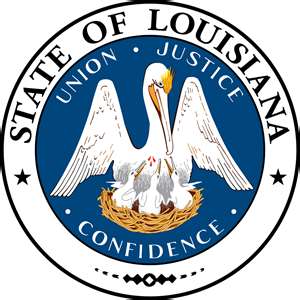 LOUISIANA BOARD OF PARDONSHEARING DOCKET:  –  Hearing Location:  LA Department of Public Safety & Corrections, Headquarters Complex 504 Mayflower Street, Baton Rouge, LA  70802, 225.342.5421For more information, visit doc.la.govAssignedApplicant's NameDOC #Request/LocationJDC/LocationOffenseVote1.Hauswirth, Alton D.287563PWFReleasedOrleansForgeryGrant 5-0 PWF2.Toups, Timothy J.472183PWFReleased24th JDCJeffersonDistribution of MarijuanaGrant 5-0 PWF3.Valin II, William K.298619PWFReleased27th JDCSt. LandryFelony TheftGrant 5-0 PWF4.Burton, Roy E.453532CTODCI14th JDCCalcasieu22nd JDC St. TammanyManslaughter; Operation Vehicle IntoxicatedDeny 2-35.Smith, Stanley A.105546CTODCI19th JDCEast Baton RougeFirst Degree MurderGrant 5-0 CTO 75 yrs, PE after 40 yrs6.Birdsong, Jr., Solomon102863CTOLSP1st JDCCaddoFirst Degree MurderDeny 0-47.Deer, Jr., Ralph G.116508CTOLSP24th JDCJeffersonFirst Degree MurderDeny 0-48.Guin, Kenneth100307CTOLSP14th JDCCalcasieuAttempted Second Degree Murder, Aggravated RapeDeny 0-49.James, Larry C.101310CTOLSP32nd JDCTerrebonneSecond Degree MurderRemoved10.Jett, Darryl95368CTOLSP12th JDCAvoyellesFirst Degree Murder (2 Counts), Attempted First Degree Murder,Armed RobberyGrant 5-0 CTO 99 yrs, PE after 40 yrs11.Messick, Jr., Emmett R.121526CTOLSPOrleansSecond Degree MurderDeny 0-412.Quinn, James121325CTOLSPOrleansSecond Degree MurderDeny 3-2